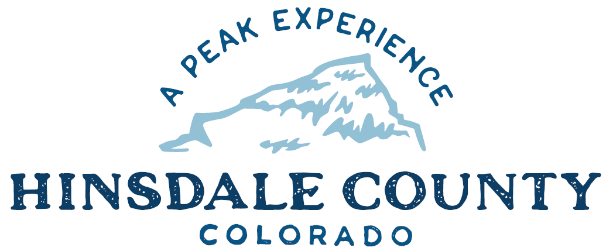 +HINSDALE COUNTYBOARD OF COUNTY COMMISSIONERS SPECIAL WORKSHOP & MEETINGCoursey Annex, 311 Henson Street, Lake CityMonday, December 20, 2021 – 10 a.m.AGENDAJoin Zoom Meetinghttps://us02web.zoom.us/j/83104511921?pwd=TC9GRENZVkpLZHdVT05iZGh5dmZjUT09Meeting ID: 831 0451 1921Passcode: 373979Or call in: 346 248 7799 
_______________________________________________________________________________10 AM   WORKSHOP Discuss Resolution Fixing County Mill Levies for 2021Discuss 2021 Certification of Mill Levies and RevenuesDiscuss County Sponsorship of Office of Emergency Management All-Hazards TeamCLOSE COMMISSIONER WORKSHOPReview agendaApprove modifications to the agendaApprove agenda	REGULAR MEETINGConsider Resolution Fixing County Mill Levies for 2021Consider 2021 Certification of Mill Levies and RevenuesDiscuss County Sponsorship of OEM All-Hazards TeamADJOURNTimes stated are approximate and the agenda may be modified as necessary at the discretion of the Board.  The next Commissioner’s meeting is a workshop and meeting scheduled for Wednesday, December 29, 2021, unless otherwise noted at the Coursey Annex, 311 N. Henson Street, Lake City, CO  81235.  